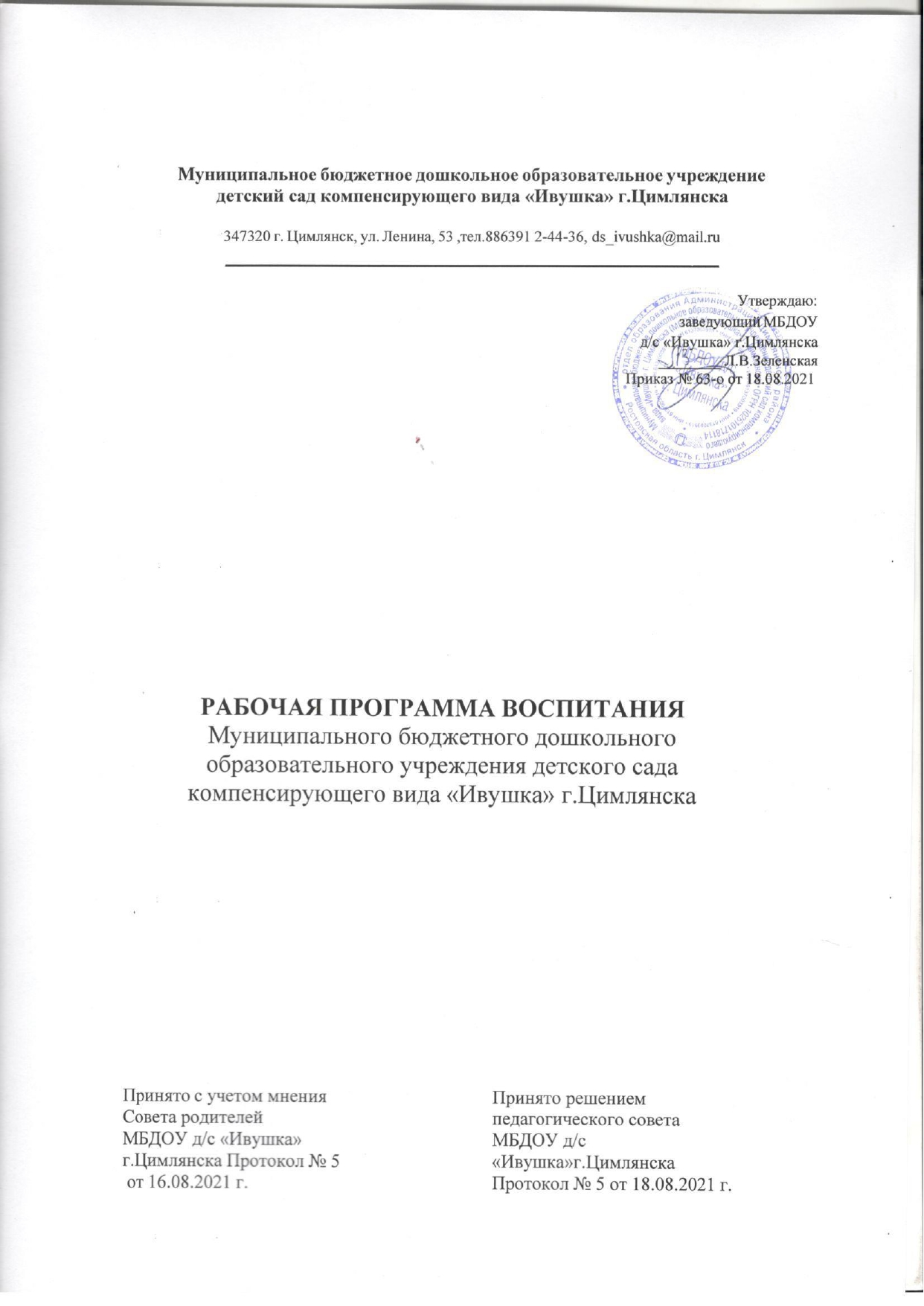 Нормативно-правовое и информационное обеспечениеКонституция Российской Федерации (ред. от 04.07.2020г.) ст.67.1 , п.4;-Федеральный закон Российской Федерации от 29.12.2012 г. № 273-ФЗ «Об образовании в Российской Федерации»;Федеральный закон от 31.07.2020 г. № 304-ФЗ «О внесении изменений в Федеральный закон «Об образовании в Российской Федерации» по вопросам воспитания обучающихся;Федеральный государственный образовательный стандарт дошкольного образования, утвержден приказом Министерства образования и науки России от 17 октября 2013г. № 1155;Указ Президента Российской Федерации Путина В.В. от 07.05.2018 № 204 «О национальных целях и стратегических задачах развития Российской Федерации на период до 2024 года»;Стратегия развития воспитания в Российской Федерации на период до 2025, утверждена распоряжением Правительства Российской Федерации от 29 мая 2015 г. № 996-р;Примерная программа воспитания, одобрена решением федерального учебно- методического объединения по общему образованию от 02 июня 2020г. № 2/20 http://form.instrao.ru;Методические рекомендации   по   разработке   программ   воспитания   ФГБНУ«Институт стратегии развития образования Российской академии образования» http://form.instrao.ru               Особенности воспитательного процесса в МБДОУ д/с «Ивушка» г.ЦимлянскаВоспитательный процесс в МБДОУ д/с «Ивушка» строится в соответствии с важными принципами ФГОС ДО:объединение обучения и воспитания в целостный образовательный процесс на основе духовно-нравственных и социокультурных ценностей и принятых в обществе правил и норм поведения в интересах человека, семьи, общества;формирование общей культуры личности детей, в том числе ценностей здорового образа жизни, развития их социальных, нравственных, эстетических, интеллектуальных, физических качеств, инициативности, самостоятельности и ответственности ребенка, формирования предпосылок учебной деятельности.Детский сад расположен в центре  города Цимлянска, на пересечении главных улиц города улицы Ленина и  улицы Маяковской,  в основном детский сад окружают частные дома. Рядом с детским садом находится СОШ №2, магазины, остановки городского  транспорта .В детский сад компенсирующего вида зачисляются дети, проживающие на территории Цимлянского района и города Цимлянска по заключению и направлению психолого-медико-педагогической комиссии отдела образования Администрации Цимлянского района.Партнерами МБДОУ д/с «Ивушка» г.Цимлянска в воспитательном процессе являются:отдел образования Администрации Цимлянского района,районный методический кабинетВоспитание детей осуществляется в соответствии с основными принципами российской педагогики:Принцип гуманизма. Акцентируется на воспитанниках, предполагает уважение и требовательность к личности, признание ее человеческих и гражданских прав, веру в безграничные способности и возможности к совершенствованию.Принцип научности. Базируется на возрастные, половые и психологические особенности детей. Подразумевает широкое использование воспитателями достижений всех наук о человеке (педагогической, психологической и т.д.).Принцип природосообразности. Определяется как природными задатками индивида, так и его психофизиологическими возможностями, что обусловлено различными социальными и информационными явлениями.Принцип культуросообразности. Проявляется как совокупность всех многообразных форм духовной жизни общества, обусловливающих формирование и социализацию личности, молодого поколения, базируясь на ценностях мировой и национальной культуры.Принцип ненасилия и толерантности. Базируется на терпимости к воспитаннику, отказ от каких-либо форм физического и психологического насилия.Принцип связи воспитания с жизнью. Предопределяет учет воспитателем демографических, социальных, экономических, экологических и других условий жизнедеятельности воспитанников.Принцип открытости воспитательных систем. Базируется на сочетании многообразных воспитательных моделей и жизненного опыта индивида. Организацию и создание на базе этого детских дошкольных учреждении открытого типа, социально- культурных, социально-педагогических и образовательно-культурных комплексов.Принцип вариативности деятельности. Отвечает за соответствие содержания педагогической деятельности изменяющимся интересам, потребностям и возможностям обучающихся.Принцип общественной направленности воспитания. Воспитание должно быть направлено на подготовку воспитанника к активной общественной жизни, на поддержание государственного строя, его органов власти и институтов, формирование социальных и гражданских качеств на основе принятых в государстве идеологии, то есть на реализацию социального заказа и формирование социально нужного типа личности.Принцип взаимосвязи воспитания с трудом и жизнедеятельностью воспитанника. Реализуется через: привлечение обучающихся к посильной общественно-полезной деятельности; ознакомление с основами современного производства, расширение их кругозора, привитие культуру труда; использование краеведческого материала местности.Принцип опоры на положительные качества в воспитаннике. В задачи любого воспитателя входит нахождение в каждом конкретном случае основного ведущего звена. В воспитательном процессе можно опираться исключительно на терпение, сотрудничество, участие воспитателя в судьбе воспитанника; недопустимы конфронтация и противопоставление сил и позиций. Не стоит акцентировать внимание на недостатках и промахах обучающихся.Основной целью педагогической работы является формирования общей культуры личности детей, в том числе ценностей здорового образа жизни, развития их социальных, нравственных, эстетических, интеллектуальных, физических качеств, инициативности, самостоятельности и ответственности ребенка, формирования предпосылок учебной деятельности.Ведущей в воспитательном процессе является игровая деятельность. Игра широко используется как самостоятельная форма работы с детьми и как эффективное средство и метод развития, воспитания и обучения в других организационных формах. Приоритет отдается творческим играм (сюжетно-ролевые, строительно-конструктивные, игры-драматизации и инсценировки, игры с элементами труда и художественно деятельности) и игры с правилами (дидактические, интеллектуальные, подвижные, хороводные т.п.).Отдельное внимание уделяется самостоятельной деятельности воспитанников. Ее содержание и уровень зависят от возраста и опыта детей, запаса знаний, умений и навыков, уровня развития творческого воображения, самостоятельности, инициативы, организаторских способностей, а также от имеющейся материальной базы и качества педагогического руководства. Организованноепроведение этой формы работы обеспечивается как непосредственным, так и опосредованным руководством со стороны воспитателя.Индивидуальная работа с детьми всех возрастов проводится в свободные часы (во время утреннего приема, прогулок и т.п.) в помещениях и на свежем воздухе. Она организуется с целью активизации пассивных воспитанников, организации дополнительных занятий с отдельными детьми, которые нуждаются в дополнительном внимании и контроле, например, часто болеющими, хуже усваивающими образовательный материал при фронтальной работе и т.д.Воспитательный процесс организуется в развивающей среде, которая образуется совокупностью природных, предметных, социальных условий и пространством собственного «Я» ребенка. Среда обогащается за счет не только количественного накопления, но и через улучшение качественных параметров: эстетичности, гигиеничности, комфортности, функциональной надежности и безопасности, открытости изменениям и динамичности, соответствия возрастным и половым особенностям детей, проблемной насыщенности и т.п. Воспитатели заботятся о том, чтобы дети свободно ориентировались в созданной среде, имели свободный доступ ко всем его составляющим, умели самостоятельно действовать в нем, придерживаясь норм и правил пребывания в различных помещениях и пользования материалами, оборудованием.Приоритетным в воспитательном процессе является физическое воспитание и развитие воспитанников. Успех этого направления зависит от правильной организации режима дня, двигательного, санитарно-гигиенического режимов, всех форм работы с детьми и других факторов. учреждение отказалось от жесткой регламентации в построении режима дня. Однако, это ущемляет воспитанников во времени, отведенным на прогулки, сон и питание. Двигательный режим в течение дня, недели определяется комплексно, в соответствии с возрастом детей. Ориентировочная продолжительность ежедневной двигательной активности детей устанавливается в следующих пределах:  старший дошкольный возраст – до 4–5 часов. Оптимизация двигательного режима обеспечивается путем проведения различных подвижных, спортивных игр, упражнений, занятий физкультурой, организации детского туризма, самостоятельной двигательной деятельности и т.п.Значительное внимание в воспитании детей уделяется труду, как части нравственного становления. Воспитательная деятельность направлена на формирование эмоциональной готовности к труду, элементарных умений и навыков в различных видах труда, интереса к миру труда взрослых людей. Важным аспектом является индивидуальный и дифференцированный подходы к детской личности (учет интересов, предпочтений, способностей, усвоенных умений, личностных симпатий при постановке трудовых заданий, объединении детей в рабочие подгруппы и т.д.) и моральная мотивация детского труда.Важно интегрировать семейное и общественное дошкольное воспитание, сохранить приоритет семейного воспитания, активнее привлекать семьи к участию в образовательном процессе. С этой целью проводятся родительские собрания, консультации, беседы и дискуссии, круглые столы, тренинги, викторины, дни открытых дверей, просмотры родителями отдельных форм работы с детьми, кружки, применяются средства наглядной пропаганды (информационные бюллетени, родительские уголки, тематические стенды, фотовыставки и др.), привлекаются родители к проведению праздников, развлечений, походов, экскурсий и др.Цель и задачи воспитанияГлавная цель российского образования: «Воспитание гармонично развитой и социально ответственной личности на основе духовно-нравственных ценностей народов Российской Федерации, исторических и национально-культурных традиций» (Указ Президента Российской Федерации от 7 мая 2018 года № 204 «О национальных целях и стратегических задачах развития Российской Федерации на период до 2024 года»).Для достижения поставленной цели необходимо решать следующие задачи:Развитие высоконравственной личности, разделяющей российские традиционные духовные ценности, обладающей актуальными знаниями и умениями, способной реализовать свой потенциал в условиях современного общества, готовой к мирному созиданию и защите Родины.Организация воспитательного процесса с учетом современных достижений науки и на основе отечественных традиций по следующим направлениямГражданское воспитаниеПатриотическое воспитаниеДуховное и нравственное воспитаниеПриобщение детей к культурному наследиюФизическое воспитаниеТрудовое воспитаниеЭкологическое воспитаниеОрганизация воспитательного процесса во взаимодействии с родителями-обеспечение поддержки семейного воспитания, содействие формированию ответственного отношения родителей или законных представителей к воспитанию детей, обеспечение условий для повышения социальной, коммуникативной и педагогической компетентности родителей;содействие развитию культуры семейного воспитания детей на основе традиционных семейных духовно-нравственных ценностей;популяризация лучшего опыта воспитания детей в семьях;создание условий для расширения участия семьи в воспитательной деятельности учреждения.Повышение эффективности комплексной поддержки уязвимых категорий детей (с ограниченными возможностями здоровья), способствующей их социальной реабилитации и полноценной интеграции в общество.Поддержка	единства	и	целостности,	преемственности	и	непрерывности воспитания.Виды, формы и содержание деятельностиПрактическая реализация цели и задач воспитания осуществляется в реализации всех перечисленных выше направлений воспитательной работы МБДОУ д/с «Ивушка» г.Цимлянска .  Каждое из направлений представлено в модуле.Модуль «Занятия учат и воспитывают» (воспитательная работа в разных формах образовательной деятельности)Реализация педагогами воспитательного потенциала непосредственно образовательной деятельности предполагает следующее:решение в образовательной деятельности не только образовательных задач, но и воспитательных;личностно-развивающий и гуманистический характер взаимодействия взрослых (родителей (законных представителей), педагогических и иных работников) и детей;уважение личности ребенка;реализация Программы в формах, специфических для детей данной возрастной группы, прежде всего в форме игры, познавательной и исследовательской деятельности, в форме творческой активности;объединение обучения и воспитания в целостный образовательный процесс на основе духовно-нравственных и социокультурных ценностей и принятых в обществе правил и норм поведения в интересах человека, семьи, общества;формирования общей культуры личности детей, в том числе ценностей здорового образа жизни, развития их социальных, нравственных, эстетических, интеллектуальных, физических качеств, инициативности, самостоятельности и ответственности ребенка, формирования предпосылок учебной деятельности;поддержка взрослыми положительного, доброжелательного отношения детей друг к другу и взаимодействия детей друг с другом в разных видах образовательной деятельности;установление доверительных отношений между педагогом и ребенком, способствующих позитивному восприятию детьми требований и просьб педагога, активизации их познавательной деятельности;побуждение детей соблюдать на занятиях общепринятые нормы поведения, правила общения со старшими (педагогами) и сверстниками;использование воспитательных возможностей содержания занятия через демонстрацию детям примеров ответственного, гражданского поведения, проявления человеколюбия и добросердечности, через подбор соответствующих текстов для чтения, задач для решения, проблемных ситуаций для обсуждения;применение на занятиях интерактивных форм работы: дидактического театра, где полученные знания обыгрываются в театральных постановках; групповой работы или работы в парах, которые учат детей командной работе и взаимодействию с другими детьми;инициирование и поддержка исследовательской деятельности детей в рамках реализации ими индивидуальных и групповых исследовательских проектов.Модуль «Режим дня– залог здоровья» (воспитательная работа в режимных моментах)Воспитание осуществляется в течение всего пребывания ребенка в ДОУ и реализуется преимущественно через:вовлечение детей в интересную и полезную для них деятельность, которая предоставит им возможность самореализоваться в ней, приобрести социально значимые знания, развить в себе важные для своего личностного развития социально значимые отношения, получить опыт участия в социально значимых делах;формирование детско-взрослых общностей, которые могли бы объединять детей и педагогов общими позитивными эмоциями и доверительными отношениями друг к другу;создание в детских объединениях традиций, задающих их членам определенные социально значимые формы поведения;поддержку в детских объединениях детей с ярко выраженной лидерской позицией и установкой на сохранение и поддержание накопленных социально значимых традиций;поощрение педагогами детских инициатив.Реализация воспитательного потенциала режима дня происходит в рамках следующих видов деятельности:Познавательная деятельность. Деятельность, направленная на передачу детям социально значимых знаний, развивающих их любознательность, формирующих их мировоззрение и научную картину мира.Художественное творчество. Деятельность, создающая благоприятные условия для просоциальной самореализации детей, направленная на раскрытие их творческих способностей, формирование чувства вкуса и умения ценить прекрасное, на воспитание ценностного отношения детей к культуре и их общее духовно-нравственное развитие.Двигательная деятельность. Деятельность, создающая благоприятные условия для развития физических качеств детей.Игровая деятельность. Трудовая деятельность.Театрализованная деятельность. Уровень ДОУ«Утро вежливости» - учить детей приветливо, доброжелательно, здороваться с персоналом, с детьми. Самоанализ своего поведения, заполнение «Экрана вежливости»«Утренняя гимнастика» (с предметами/без предметов; под музыку) - Гимнастика дает положительный эмоциональный заряд у детей, сплочение детского коллектива, развитие добрых взаимоотношений между детьми, умения взаимодействовать.«Дежурный по столовой» - приобщение к труду, воспитание ответственности и самостоятельности, воспитание умения ценить чужой труд, заботу, умения быть благодарнымЕжедневно определяются дежурные по столовой — 2 ребенка. Правило, по которому определяются дежурные, нужно выработать вместе с детьми и оно должно быть понятно всем детям. То, что дежурные должны делать, тоже должно быть всем понятно, и в первую очередь самим дежурным. Имена дежурных надо писать крупными печатными буквами на специальном стенде «Уголок дежурных», хотя дети еще и не умеют читать (желательно рядом с именами помещать фотографии детей). Дежурных надо как-то выделять, например, выдавать фартуки или повязки, чтобы всем было видно, кто сегодня дежурит. Дежурство — это почетно, это важно, это интересно, это ответственно. Именно такое отношение к общественно-полезным занятиям надо воспитывать у детейПедагог должен:Позаботиться о том, чтобы все знали, кто сегодня дежурит: обозначить имена дежурных на стенде, выдать им необходимые атрибуты (фартук, повязку или др.), объявить дежурных на утреннем круге.Давать дежурным посильное задание, чтобы они знали свои обязанности и чтобы могли успешно с ними справиться.Формировать у дежурных ответственное отношение к порученному делу, стремление сделать его хорошоСпособствовать тому, чтобы остальные дети видели и ценили труд дежурных, учились быть им благодарными за их старание, не забывали поблагодарить (Анализ/самоанализ деятельности дежурных).Ежедневная акция «Чистые руки» - учить детей быстро и правильно мыть руки (воспитание культурно-гигиенических навыков, навыков самообслуживания). Приучать детей к самостоятельности (мыть руки самостоятельно, без напоминаний). Обсуждать с детьми, почему так важно мыть руки, чтобы дети понимали, что чистота рук это не просто требование педагога, а жизненная необходимость для сохранения здоровья.Эффективно применение педагогом народного творчества (картотека поговорок, потешек), использование наглядности (плакаты, схемы деятельности).Прием пищи.Нельзя заставлять детей есть, важно, чтобы они кушали с аппетитом.Надо учитывать, что дети едят с разной скоростью, не надо их торопить, пусть они кушают в своем темпе.Недопустимо заставлять ребенка сидеть за столом в ожидании еды или после ее приема. Нужно, чтобы дети знали правило: поел — поблагодари и иди играть.Воспитание культуры поведения за столом. Известная русская пословица «Когда я ем, я глух и нем» очень хороша и детям понятна. Однако не надо полностью запрещать детям разговаривать за столом. Ведь мы, взрослые, беседуем за столом, общаемся? Надовоспитывать культуру поведения: не говорить с полным ртом, пользоваться салфеткой, не мешать другим непрерывной болтовней, быть вежливым, использовать вежливые слова и прочее.Второй завтрак (особенности проведения). Главное, чтобы второй завтрак прошел организованно и не затянулся во времени. Надо, чтобы дети быстро помыли руки, перекусили и пошли одеваться для прогулки. Очень хорошо, если педагог во время второго завтрака расскажет и сможет заинтересовать детей тем, что будет происходить на прогулке.Обед (особенности проведения). Обед проводится так же, как завтрак, с тем лишь отличием, что, пообедав, ребенок идет не играть, а готовиться ко сну. За обедом педагог может вспомнить вместе с детьми, о чем они читали накануне перед сном. Это поможет заинтересовать детей предстоящим чтением, и они более охотно пойдут спать.Уплотнённый полдник (особенности проведения). Вторая половина дня : педагог имеет возможность более полного общения с оставшимися детьми (поговорить задушевно и т.д.).«Утренний круг» - это начало дня, когда дети собираются все вместе для того, чтобы вместе порадоваться предстоящему дню, поделиться впечатлениями, узнать новости (что интересного будет сегодня?), обсудить совместные планы, проблемы, договориться о правилах и т. д.Именно на утреннем круге зарождается и обсуждается новое приключение, дети договариваются о совместных правилах группы (нормотворчество), обсуждаются «мировые» и «научные» проблемы (развивающий диалог) и т. д.В это время происходит воспитание взаимной симпатии и дружелюбного отношения детей друг к другу.Подготовка к прогулке (возвращение с прогулки) – необходимо учить детей самостоятельно одеваться на прогулку, после прогулки самостоятельно раздеваться, убирать свою одежду в шкафчик. Развивать доброжелательность, готовность детей помочь друг другу.Прогулка – возможно работать по сплочению детского сообщества, по развитию доброжелательности, умения взаимодействовать со сверстниками.Чтение перед сном – ежедневное чтение очень важно для воспитания детей. Для детей старшего дошкольного возраста хорошо читать тексты с продолжением, тогда дети на следующий день более охотно укладываются, чтобы узнать, что же дальше приключилось с героями книги.Читать перед сном можно не только художественную литературу, но и познавательные тексты для детей, детям это тоже нравится. Иногда вместо чтения можно ставить хорошую аудиозапись, начитанную профессиональными актерами.Постепенный	подъем,	профилактические	физкультурно-оздоровительные процедуры.Рекомендуется следующий порядок проведения:постепенное пробуждение под приятную музыку (1–3 минуты);«потягушечки» в постели; можно потягиваться, поднимать и опускать руки и ноги, выполнять элементы самомассажа и пальчиковой гимна- стики (2–3 минуты);ходьба по массажным (корригирующим, рефлексогенным) дорожкам, (1–2 минуты);гимнастика после сна с элементами дыхательной гимнастики (4–5 минут);закаливающие водные процедуры: обтирание холодной водой (руки до локтя, шея);одевание после сна.Важно, чтобы групповая комната была хорошо проветрена к пробуждению детей. Очень хорошо все процедуры проводить в игровой форме, сопровождать рифмовками, песенкамиВечерний круг - обсуждения с детьми наиболее важных моментов прошедшего дня. Вечерний круг помогает детям научиться осознавать и анализировать свои поступки и поступки сверстников. Дети учатся справедливости, взаимному уважению, умению слушать и понимать друг друга.В теплое время года вечерний круг можно проводить на улице.Модуль «Я - гражданин, я - патриот» Гражданское воспитание предусматриваетсоздание условий для воспитания у детей активной гражданской позиции, гражданской ответственности, основанной на традиционных культурных, духовных и нравственных ценностях российского общества;развитие культуры межнационального общения;воспитание уважительного отношения к национальному достоинству людей, их чувствам, религиозным убеждениям;развитие в детской среде ответственности, принципов коллективизма и социальной солидарности.Старшая группаПродолжать развивать чувство принадлежности к сообществу детей и взрослых в детском саду. Расширять представления ребенка о себе как о члене коллектива, формировать активную жизненную позицию через участие в совместной проектной деятельности, взаимодействие с детьми других возрастных групп, посильное участие в жизни дошкольного учреждения. Приобщать к мероприятиям, которые проводятся в детском саду, в том числе совместно с родителями (спектакли, спортивные праздники и развлечения, подготовка выставок детских работ).Подготовительная к школе группаФормировать понимание того, что все зависит от самого человека — его трудолюбия, настойчивости, веры в себя. Продолжать воспитывать самоуважение, чувство собственного достоинства, уверенность в своих силах и возможностях.Патриотическое воспитание предусматривает:формирование у детей патриотизма, чувства гордости за свою Родину, готовности к защите интересов Отечества, ответственности за будущее России на основе развития программ патриотического воспитания детей, в том числе военно-патриотического воспитания;развитие у подрастающего поколения уважения к таким символам государства, как герб, флаг, гимн Российской Федерации, к историческим символам и памятникам Отечества;развитие краеведческой деятельности;формирование уважения к русскому языку как государственному языку Российской Федерации, являющемуся основой гражданской идентичности россиян и главным фактором национального самоопределения.Старшая группаРасширять представления о малой Родине. Рассказывать детям о достопримечательностях, культуре, традициях родного края; о замечательных людях, прославивших свой край.Расширять представления детей о родной стране, о государственных праздниках (8 Марта, День защитника Отечества, День Победы, Новый год и т.д.). Воспитывать любовь к Родине, гордость за ее достижения, героическое прошлое, уверенность в счастливом будущем.Формировать представления о том, что Российская Федерация (Россия) — большая многонациональная страна, знакомить с народными традициями и обычаями (с учетом региональных особенностей и национальностей детей группы). Рассказывать детям о том, что Москва — главный город, столица нашей Родины. Познакомить с флагом и гербом России, мелодией гимна. Показывать Россию на карте, глобусе.Расширять представления детей о Российской армии. Воспитывать уважение к защитникам отечества. Рассказывать о трудной, но почетной обязанности защищать Родину, охранять ее спокойствие и безопасность; о том, как в годы войн храбро сражались и защищали нашу страну от врагов прадеды, деды, отцы. Приглашать в детский сад военных, ветеранов из числа близких родственников детей. Рассматривать с детьми картины, репродукции, альбомы с военной тематикой.Подготовительная к школе группаПродолжать развивать интерес и любовь к родному краю, расширять представления о малой родине. Продолжать знакомить с достопримечательностями региона, в котором живут дети. Продолжать знакомить с профессиями, связанными со спецификой родного города (поселка).Нa основе расширения знаний об окружающем воспитывать патриотические и интернациональные чувства, любовь к Родине. Углублять и уточнять представления о нашей Родине — России. Закреплять представления о том, что в нашей стране мирно живут люди разных национальностей, воспитывать уважение к людям разных национальностей, интерес к их культуре и обычаям.Продолжать знакомить с государственными символами, закреплять знания о флаге,гербе и гимне России (гимн исполняется во время праздника или другого торжественного события; когда звучит гимн, все встают, а мужчины и мальчики снимают головные уборы). Расширять знания о государственных праздниках. Расширять представления о Москве — главном городе, столице России.Рассказать, что Россия — самая большая страна мира, показать Россию и Москву накарте.Поощрять интерес детей к событиям, происходящим в стране, воспитывать чувствогордости за ее достижения. Рассказывать детям о Ю.А. Гагарине и других героях космоса.Углублять знания о Российской армии. Воспитывать уважение к защитникам Отечества, к памяти павших бойцов (возлагать с детьми цветы к обелискам, памятникам и т.д.).Модуль «Дорога добра» Духовное и нравственное воспитание предусматриваетразвитие у детей нравственных чувств (чести, долга, справедливости, милосердия и дружелюбия);формирование выраженной в поведении нравственной позиции, в том числе способности к сознательному выбору добра;развитие сопереживания и формирования позитивного отношения к людям, в том числе к лицам с ограниченными возможностями здоровья и инвалидам;содействие формированию у детей позитивных жизненных ориентиров и планов;оказание помощи детям в выработке моделей поведения в различных трудных жизненных ситуациях, в том числе проблемных, стрессовых и конфликтных;формирование у детей высокого уровня духовно-нравственного развития, чувства причастности к историко-культурной общности российского народа и судьбе России.Старшая группаПродолжать формировать умение оценивать свои поступки и поступки других людей, воспитывать стремление «поступать хорошо». Воспитывать стремление к честности и справедливости. Развивать умение детей выражать свое отношение к окружающему, с уважением относиться к мнениям других людей. Воспитывать стремление в своих поступках следовать хорошему примеру.Продолжать воспитывать уважение к традиционным ценностям, принятым в обществе. Учить уважать старших, заботиться о младших, помогать им, защищать тех, кто слабее.Продолжать воспитывать уважительное отношение и чувство принадлежности к своей семье. Углублять представления ребенка о семье и ее истории. Учить создавать простейшее генеалогическое древо с опорой на историю семьи. Углублять представления о том, где работают родители, как важен для общества их труд. Поощрять посильное участие детей в подготовке различных семейных праздников. Интересоваться, какие у ребенка есть постоянные обязанности по дому.Продолжать воспитывать у детей осознанное отношение к выполнению общепринятых норм и правил. Важно, чтобы дети понимали, что правила создаются для того, чтобы всем было лучше (проще, комфортнее, безопаснее и пр.). Обсуждать с ними, что будет, если те или иные правила не будут соблюдаться. Поощрять детей к нормотворчеству, то есть к выработке групповых правил самими детьми.Подготовительная к школе группаВоспитывать уважительное отношение к окружающим, заботливое отношение к малышам, пожилым людям; учить помогать им. Воспитывать стремление в своих поступках следовать положительному примеру (быть хорошим).Создавать условия для развития социального и эмоционального интеллекта детей,развивать стремление и умение справедливо оценивать свои поступки и поступки сверстников. Поощрять проявление таких качеств, как сочувствие, отзывчивость, справедливость, скромность.Продолжать воспитывать уважение к традиционным семейным ценностям; уважительное отношение и чувство принадлежности к своей семье, любовь и уважение к родителям. Учить проявлять заботу о близких людях, с благодарностью принимать заботу о себе.Расширять представления детей об истории семьи в контексте истории родной страны (роль каждого поколения в разные периоды истории страны). Рассказывать детям о воинских наградах дедушек, бабушек, родителей, развивать интерес к профессиям родителей и месту их работы.Воспитывать организованность, дисциплинированность; развивать волевые качества: умение ограничивать свои желания, выполнять установленные нормы поведения, в том числе выполнять совместно установленные правила группы.Продолжать формировать основы культуры поведения и вежливого общения; воспитывать привычку без напоминаний использовать в общении со сверстниками и взрослыми формулы словесной вежливости (приветствие, прощание, просьбы, извинения)Модуль «Изучаю культурные ценности» Приобщение детей к культурному наследию предполагаетэффективное использование уникального российского культурного наследия, в том числе литературного, музыкального, художественного, театрального и кинематографического;воспитание уважения к культуре, языкам, традициям и обычаям народов, проживающих в Российской Федерации;развитие музейной и театральной педагогики;поддержку мер по созданию и распространению произведений искусства и культуры, проведению культурных мероприятий, направленных на популяризацию российских культурных, нравственных и семейных ценностей;повышение роли библиотек в приобщении к сокровищнице мировой и отечественной культуры, в том числе с использованием информационных технологий;создание условий для сохранения, поддержки и развития этнических культурных традиций и народного творчества;знакомство с лучшими образцами мировой и отечественной культуры;использование чтения, в том числе семейного, для познания мира и формирования личности.Старшая группаПродолжать формировать интерес к музыке, живописи, литературе, народному искусству, воспитывать бережное отношение к произведениям искусства.Развивать эстетические чувства, эмоции, эстетический вкус, эстетическое восприятие произведений искусства, формировать умение выделять их выразительные средства. Формировать умение выделять, называть, группировать произведения по видам искусства: литература, музыка, изобразительное искусство, архитектура, театр.Знакомить (без запоминания) с видами изобразительного искусства: графика, декоративно-прикладное искусство, живопись, скульптура, фотоискусство. Продолжать знакомить с основными жанрами изобразительного искусства: натюрморт, пейзаж, портрет.)Познакомить с произведениями живописи (И. Шишкин, И.Левитан, В. Серов, И. Грабарь, П. Кончаловский и др.) и изображением родной природы в картинах художников. Расширять представления о графике (ее выразительных средствах). Знакомить с творчеством художников-иллюстраторов детских книг (Ю. Васнецов, Е. Рачев, Е. Чарушин, И. Билибин и др.).Продолжать знакомить с архитектурой. Закреплять знания о том, что существуют различные по назначению здания: жилые дома, магазины, театры, кинотеатры и др. Обращать внимание детей на сходства и различия архитектурных сооружений одинакового назначения: форма, пропорции (высота, длина, украшения — декор и т. д.). Подводить дошкольников к пониманию зависимости конструкции здания от его назначения: жилой дом, театр, храм и т.д.Познакомить с понятием «народное искусство». Расширять представления детей о народном искусстве, фольклоре, музыке и художественных промыслах.Подготовительная к школе группаРазвивать эстетическое восприятие, художественный вкус, эстетическое отношение к окружающему, к искусству и художественной деятельности. Знакомить с историей и видами искусства (декоративно-прикладное, изобразительное искусство, литература, музыка, архитектура, театр, танец, кино, цирк); формировать умение различать народное и профессиональное искусство. Воспитывать любовь и бережное отношение к произведениям искусстваФормировать основы художественной культуры, закреплять знания об искусстве как виде творческой деятельности людей, организовать посещение выставки, театра, музея, цирка (совместно с родителями).Расширять представления детей о творческих профессиях (художник, композитор, артист, танцор, певец, пианист, скрипач, режиссер, директор театра, архитектор и т.п.).Формировать представление о значении органов чувств человека для художественной деятельности, формировать умение соотносить органы чувств с видами искусства (музыку слушают, картины рассматривают, стихи читают и слушают и т.д.).Расширять знания детей об основных видах изобразительного искусства (живопись, графика, скульптура), развивать художественное восприятие, расширять первичные представления об основных живописных жанрах (портрет, пейзаж, натюрморт, батальная и жанровая живопись). Продолжать знакомить детей с произведениями живописи: И. Шишкин («Рожь», «Утро в сосновом лесу»), И. Левитан («Золотая осень», «Март», «Весна. Большая вода»), А. Саврасов («Грачи прилетели»), А. Пластов («Полдень», «Летом»,«Сенокос»), В. Васнецов («Аленушка», «Богатыри», «Иван- царевич на Сером волке») и др.Расширять представления о художниках — иллюстраторах детской книги (И. Билибин, Ю. Васнецов, В. Конашевич, В. Лебедев, Т. Маврина, Е. Чарушин и др.).Обогащать представления о скульптуре малых форм, выделяя образные средства выразительности (форму, пропорции, цвет, характерные детали, позы, движения и др.).Продолжать знакомить с народным декоративно-прикладным искусством (гжельская, хохломская, жостовская, мезенская роспись), с керамическими изделиями, народными игрушками.Расширять представления о разнообразии народного искусства, художественных промыслов (различные виды материалов, разные регионы страны и мира). Воспитывать интерес к искусству родного края.Продолжать знакомить с архитектурой, закреплять и обогащать знания детей о том, что существуют здания различного назначения (жилые дома, магазины, кинотеатры, детские сады, школы и др.).Развивать умение выделять сходство и различия архитектурных сооружений одинакового назначения. Формировать умение выделять одинаковые части конструкции и особенности деталей.Познакомить со спецификой храмовой архитектуры: купол, арки, аркатурный поясок по периметру здания, барабан (круглая часть под куполом) и т.д. Знакомить с архитектурой с опорой на региональные особенности местности, в которой живут дети. Рассказать детям о том, что, как и в каждом виде искусства, в архитектуре есть памятники, которые известны во всем мире: в России это Кремль, собор Василия Блаженного, Зимний дворец, Исаакиевский собор, Петергоф, памятники Золотого кольца и другие — в каждом городе свои.Модуль «В здоровом теле – здоровый дух»Физическое воспитание и формирование культуры здоровья включаетформирование в детской и семейной среде системы мотивации к активному и здоровому образу жизни, занятиям физической культурой и спортом, развитие культуры здорового питания;создание для детей, в том числе детей с ограниченными возможностями здоровья, условий для регулярных занятий физической культурой и спортом;развитие культуры безопасной жизнедеятельности, профилактику вредных привычек;содействие проведению массовых общественно-спортивных мероприятий и привлечение к участию в них детей.Старшая группаСтановление ценностей здорового образа жизни. Расширять представления о составляющих (важных компонентах) здорового образа жизни (правильное питание, движение, сон и солнце, воздух и вода — наши лучшие друзья) и факторах, разрушающих здоровье.Формировать представления о зависимости здоровья человека от правильного питания; умения определять качество продуктов, основываясь на сенсорных ощущениях.Расширять представления о роли гигиены и режима дня для здоровья человека.Формировать представления о правилах ухода за больным (заботиться о нем, не шуметь, выполнять его просьбы и поручения). Воспитывать сочувствие к болеющим. Формировать умение характеризовать свое самочувствие.Знакомить детей с возможностями здорового человека, формировать у детей потребность в здоровом образе жизни.Воспитание культурно-гигиенических навыков. Формировать у детей привычку следить за чистотой тела, опрятностью одежды, прически; самостоятельно чистить зубы, умываться, по мере необходимости мыть руки, следить за чистотой ногтей; при кашле и чихании закрывать рот и нос платком.Закреплять умение замечать и самостоятельно устранять непорядок в своем внешнемвиде.Совершенствовать	культуру	еды:	умение	правильно	пользоваться	столовымиприборами (вилкой, ножом); есть аккуратно, бесшумно, сохраняя правильную осанку за столом; обращаться с просьбой, благодарить.Формирование основ безопасности. Формировать основы экологической культуры и безопасного поведения в природе. Формировать понимание того, что в природе все взаимосвязано, что человек не должен нарушать эту взаимосвязь, чтобы не навредить животному и растительному миру. Знакомить с правилами поведения при грозе.Продолжать формировать навыки безопасного поведения на дорогах. Уточнять знания детей об элементах дороги (проезжая часть, пешеходный переход, тротуар), о движении транспорта, о работе светофора. Знакомить с элементарными правилами дорожного движения, правилами передвижения пешеходов и велосипедистов. Формировать осознанное отношение к соблюдению правил дорожного движения. Продолжать знакомить сдорожными знаками: «Дети», «Остановка трамвая», «Остановка автобуса», «Пешеходный переход», «Велосипедная дорожка».Закреплять основы безопасности собственной жизнедеятельности. Продолжать знакомить с правилами безопасного поведения во время игр в разное время года (купание в водоемах, катание на велосипеде, на санках, коньках, лыжах и др.). Расширять знания об источниках опасности в быту (электроприборы, газовая плита, утюг и др.). Закреплять навыки безопасного пользования бытовыми предметами.Уточнять знания детей о работе пожарных, о причинах пожаров, об элементарных правилах поведения во время пожара. Знакомить с работой службы спасения — МЧС. Закреплять знания о том, что в случае необходимости взрослые звонят по телефонам «101»,«102», «103».Знакомить с названиями ближайших к детскому саду улиц и улиц, на которых живут дети. Закреплять умение называть свое имя, фамилию, отчество, возраст, месяц рождения, имена и отчества родителей, домашний адрес, телефон.Формировать умение обращаться за помощью к взрослым.Подготовительная к школе группаСтановление ценностей здорового образа жизни. Расширять представления детей о рациональном питании (объем пищи, последовательность ее приема, разнообразие в питании, питьевой режим).Формировать представления о значении двигательной активности в жизни человека; умения использовать специальные физические упражнения для укрепления своих органов и систем.Формировать представления об активном отдыхе.Расширять представления о правилах и видах закаливания, о пользе закаливающих процедур.Расширять представления о роли солнечного света, воздуха и воды в жизни человека и их влиянии на здоровье.Воспитание культурно-гигиенических навыков. Воспитывать привычку правильно и быстро (не отвлекаясь) умываться, насухо вытираться, пользуясь индивидуальным полотенцем, правильно чистить зубы, полоскать рот после еды, пользоваться носовым платком и расческой.Способствовать формированию осознанной привычки мыть руки перед едой и ежедневно (утром и вечером) чистить зубы.Закреплять умение аккуратно пользоваться столовыми приборами; правильно вести себя за столом.Продолжать воспитывать привычку следить за чистотой одежды и обуви, замечать и устранять непорядок в своем внешнем виде, учить тактично сообщать товарищу о необходимости что-то поправить в костюме, прическе.Формирование основ безопасности. Продолжать знакомить с правилами безопасного поведения на природе, уточнять и расширять представления о таких явлениях природы, как гроза, гром, молния, ураган, знакомить с правилами поведения человека в этих условиях.Продолжать формировать навыки безопасного поведения на дорогах. Систематизировать знания детей об устройстве   улицы, о дорожном движении. Знакомить с понятиями «площадь», «бульвар», «проспект». Продолжать знакомить с дорожными знаками — предупреждающими, запрещающими и информационно- указательными. Расширять представления детей о работе ГИБДД.Подводить детей к осознанию необходимости соблюдать правила дорожного движения. Воспитывать культуру поведения на улице и в общественном транспорте.Продолжать приучать к заботе о безопасности собственной жизнедеятельности. Подвести детей к пониманию необходимости соблюдать меры предосторожности, учить оценивать свои возможностипо преодолению опасности.Развивать свободную ориентировку в пределах ближайшей к детскому саду местности. Формировать умение находить дорогу из дома в детский сад на схеме местности.Закреплять умение называть свое имя, фамилию, отчество, возраст, дату рождения, домашний адрес, телефон, имена и отчества родителей, их профессии.Закреплять знание правил безопасного поведения во время игр в разное время года (купание в водоемах, катание на велосипеде, катание на санках, коньках, лыжах и др.).Формировать у детей навыки поведения в ситуациях: «Один дома», «Потерялся»,«Заблудился». Формировать умение обращаться за помощью к взрослым.Расширять знания детей о работе МЧС, пожарной службы, службы скорой помощи. Уточнять знания о работе пожарных, правилах поведения при пожаре. Закреплять знания о том, что в случае необходимости взрослые звонят по телефонам «101», «102», «103».МОДЕЛЬ ЕЖЕДНЕВНОЙ СИСТЕМЫ РАБОТЫ ПО ФИЗИЧЕСКОМУ ВОСПИТАНИЮ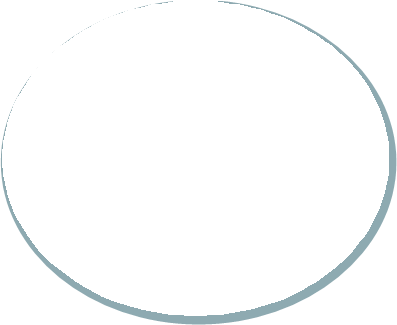 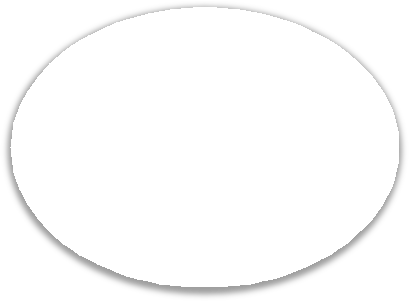 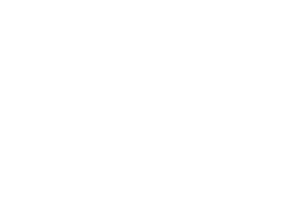 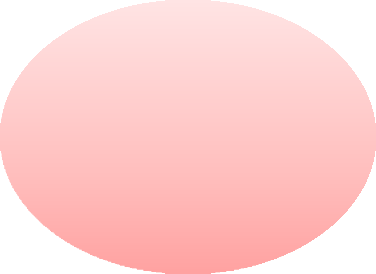 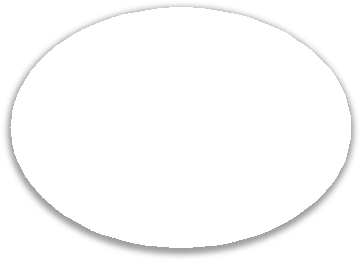 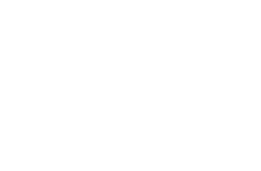 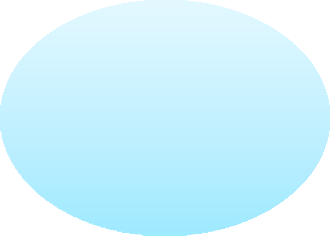 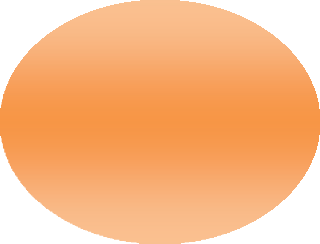 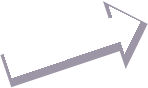 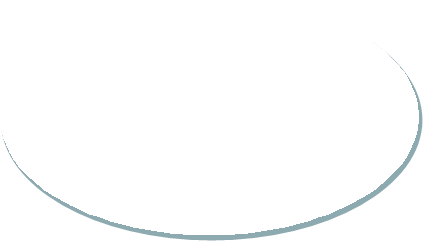 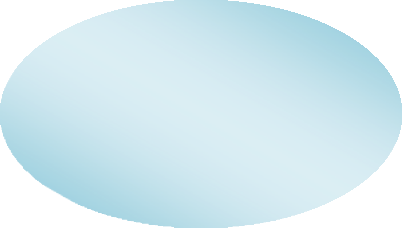 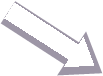 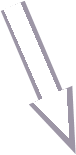 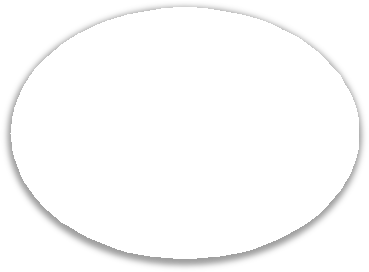 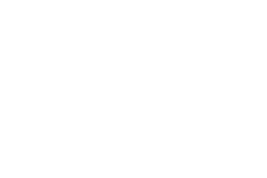 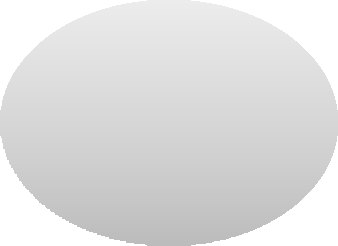 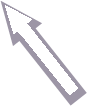 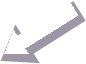 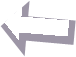 Модуль «Труд – могучий воспитатель» Трудовое воспитание реализуется посредствомвоспитания у детей уважения к труду и людям труда, трудовым достижениям;формирования у детей умений и навыков самообслуживания, потребности трудиться, добросовестного, ответственного и творческого отношения к разным видам трудовой деятельности;Старшая группаРазвитие навыков самообслуживания. Продолжать развивать навыки самообслуживания. Закреплять умение быстро, аккуратно одеваться и раздеваться, соблюдать порядок в своем шкафу (раскладывать одежду в определенные места), опрятно заправлять постель. Формировать умение правильно пользоваться столовыми приборами (ложкой, ножом, вилкой).Воспитывать умение самостоятельно и своевременно готовить материалы и пособия к занятию, учить самостоятельно раскладывать подготовленные воспитателем материалы для занятий, убирать их, мыть кисточки, розетки для красок, палитру, протирать столы.Приобщение к труду. Продолжать приобщать детей к доступной трудовой деятельности, воспитывать положительное отношение к труду, желание выполнять посильные трудовые поручения. Разъяснять детям значимость их труда.Воспитывать желание участвовать в совместной трудовой деятельности. Формировать необходимые умения и навыки в разных видах труда и творчества. Воспитывать самостоятельность и ответственность, умение доводить начатое дело до конца. Развивать творчество и инициативу при выполнении различных видов труда и на занятиях творчеством.Продолжать учить детей помогать взрослым поддерживать порядок в группе: протирать игрушки, строительный материал и т. п.Приучать добросовестно выполнять обязанности дежурных по столовой: сервировать стол, приводить его в порядок после еды.Поощрять желание выполнять обязанности дежурного в уголке природы (поливать комнатные растения; фиксировать необходимые данные в календаре природы — время года, месяц, день недели, время суток, температуру, результаты наблюдений; подбирать книги, соответствующие тематике наблюдений и занятий, и т.д.).Воспитывать ценностное отношение к собственному труду, поддерживать инициативу детей при выполнении посильной работы. Формировать умение достигать запланированного результата. Учить оценивать результат своей работы (с помощью взрослого). Воспитывать уважение к результатам труда и творчества сверстников.Расширять представления детей о труде взрослых, результатах их труда, его общественной значимости. Формировать бережное отношение к тому, что сделано руками человека. Прививать детям чувство благодарности к людям за их труд.Подготовительная к школе группаРазвитие навыков самообслуживания. Закреплять умение детей правильно пользоваться столовыми приборами (ножом, ложкой, вилкой); самостоятельно следить за чистотой одежды и обуви, замечать и устранять непорядок в своем внешнем виде, тактично сообщать товарищу о необходимости что-то поправить в костюме, прическе.Закреплять умение самостоятельно одеваться и раздеваться, складывать в шкаф одежду, ставить на место обувь, сушить при необходимости мокрые вещи, ухаживать за обувью (мыть, протирать, чистить); аккуратно убирать за собой постель после сна.Учить самостоятельно и своевременно готовить материалы и пособия к занятию, безнапоминания убирать свое рабочее место.Приобщение к труду. Развивать творческую инициативу, способность реализовывать себя в разных видах труда и творчества. Продолжать формировать осознанное отношение и интерес к своей деятельности, умение достигать запланированного результата, воспитывать трудолюбие.Учить детей старательно, аккуратно выполнять поручения, беречь материалы и предметы, убирать их на место после работы.Воспитывать желание участвовать в совместной трудовой деятельности наравне со всеми, стремление быть полезными окружающим, радоваться результатам коллективного труда.Учить детей поддерживать порядок в группе и на участке детского сада, добросовестно выполнять обязанности дежурных по столовой (сервировать стол, приводить его в порядок после еды), формировать навык ответственно относиться к обязанности дежурного в уголке природы (поливать комнатные растения; фиксировать необходимые данные в календаре природы и т. д.). Прививать интерес к труду в природе, привлекать к посильному участию.Расширять представления о труде взрослых, о значении их труда для общества.Воспитывать уважение к людям труда.Модуль «Эколята – дошколята» Экологическое воспитание включает:развитие у детей и их родителей экологической культуры, бережного отношения к родной земле, природным богатствам России и мира;воспитание чувства ответственности за состояние природных ресурсов, умений и навыков разумного природопользования, нетерпимого отношения к действиям, приносящим вред экологии.Старшая группаФормировать элементарные экологические представления. Формировать представления о том, что человек — часть природы и что он должен беречь, охранять и защищать ее.Рассказывать о значении солнца и воздуха в жизни человека, животных и растений.Учить укреплять свое здоровье в процессе общения с природой.Подготовительная к школе группаФормировать элементарные экологические представления. Объяснять, что в природе все взаимосвязано. Учить устанавливать причинно-следственные связи между природными явлениями (если исчезнут насекомые — опылители растений, то растения не дадут семян и др.). Подвести к пониманию того, что жизнь человека на Земле во многом зависит от окружающей среды: чистые воздух, вода, лес, почва благоприятно сказываются на здоровье и жизни человека, что человек — часть природы, что он должен беречь, охранять и защищать ее.Воспитывать желание и умение правильно вести себя в природе (любоваться красотой природы, наблюдать за растениями и животными, не нанося им вред), учить самостоятельно делать элементарные выводы об охране окружающей среды.Знакомить с Красной книгой: что это такое, зачем она нужна, почему существуют разные книги для разных регионов. Познакомить с отдельными представителями животного и растительного мира, занесенными в Красную книгу России (амурские тигры, белые медведи, зубры и пр.).Основные направления самоанализа воспитательной работыСамоанализ воспитательной работы осуществляется по выбранным учреждением направлениям и проводится с целью выявления основных проблем воспитания и последующего их решения.Самоанализ осуществляется ежегодно силами сотрудников учреждения с привлечением (при необходимости и по самостоятельному решению администрации образовательной организации) внешних экспертов.Основными принципами, на основе которых осуществляется самоанализ воспитательной работы, являются:принцип гуманистической направленности осуществляемого анализа, ориентирующий экспертов на уважительное отношение как к воспитанникам, так и к педагогам, реализующим воспитательный процесс;принцип приоритета анализа сущностных сторон воспитания, ориентирующий экспертов на  изучение не  количественных его показателей, а  качественных – таких каксодержание и разнообразие деятельности, характер общения и отношений между детьми и педагогами;принцип развивающего характера осуществляемого анализа, ориентирующий экспертов на использование его результатов для совершенствования воспитательной деятельности педагогов: грамотной постановки ими цели и задач воспитания, умелого планирования своей воспитательной работы, адекватного подбора видов, форм и содержания их совместной с детьми деятельности;принцип разделенной ответственности за результаты личностного развития детей, ориентирующий экспертов на понимание того, что личностное развитие детей – это результат как социального воспитания (в котором учреждение участвует наряду с другими социальными институтами), так и стихийной социализации и саморазвития детей.Основными направлениями анализа организуемого в учреждении воспитательного процесса могут быть следующие:Результаты воспитания, социализации и саморазвития детей.Критерием, на основе которого осуществляется данный анализ, является динамика личностного развития детей каждой группы.Осуществляется анализ педагогами совместно с заведующим с  последующим обсуждением его результатов на заседании педагогического совета.Способом   получения   информации	о   результатах   воспитания,   социализации	и саморазвития детей является педагогическое наблюдение.Внимание педагогов сосредотачивается на следующих вопросах:какие прежде существовавшие проблемы личностного развития детей удалось решить за минувший учебный год;какие проблемы решить не удалось и почему;какие	новые	проблемы	появились,	над	чем	далее	предстоит	работать педагогическому коллективу.Состояние организуемой в учреждении совместной деятельности детей и взрослых.Критерием, на основе которого осуществляется данный анализ, является наличие в учреждении интересной, событийно насыщенной и личностно развивающей совместной деятельности детей и взрослых.Осуществляется анализ  заведующим, педагогами, родителями, хорошо знакомыми с деятельностью учреждения.Способами получения информации о состоянии организуемой в учреждении совместной деятельности детей и взрослых могут быть беседы с детьми и их родителями, педагогами, при необходимости – анкетирование. Полученные результаты обсуждаются на заседании педагогического совета.Внимание при этом сосредотачивается на вопросах, связанных скачеством проводимых общесадовских дел;качеством совместной деятельности воспитателей и детей;качеством реализации личностно развивающего потенциала занятий;качеством организации творческих соревнований, праздников и фольклорных мероприятий;качеством взаимодействия учреждения и семей воспитанников.У детей анализируетсяИнициативность.Позитивное отношение к миру, к другим людям вне зависимости от их социального происхождения, этнической принадлежности, религиозных и других верований, их физических и психических особенностей.Позитивное отношения к самому себе, чувство собственного достоинства, уверенность в своих силах.Позитивное отношение к разным видам труда, ответственность за начатое дело.Сформированность первичных ценностных представлений о том, «что такое хорошо и что такое плохо», стремление поступать правильно, «быть хорошим».Патриотизм, чувство гражданской принадлежности и социальной ответственности.Уважительное	отношение	к	духовно-	нравственным	ценностям,	историческим	и национально-культурным традициям народов нашей страны.Отношение к образованию как к одной из ведущих жизненных ценностей.Стремление к здоровому образу жизни.Итогом самоанализа организуемой в учреждении воспитательной работы является перечень выявленных проблем, над которыми предстоит работать педагогическому коллективу.Позитивное отношение к разным видам труда, ответственность за начатое дело.Сформированность первичных ценностных представлений о том, «что такое хорошо и что такое плохо», стремление поступать правильно, «быть хорошим».Патриотизм, чувство гражданской принадлежности и социальной ответственности.Уважительное	отношение	к	духовно-	нравственным	ценностям,	историческим	и национально-культурным традициям народов нашей страны.Отношение к образованию как к одной из ведущих жизненных ценностей.Стремление к здоровому образу жизни.Итогом самоанализа организуемой в учреждении воспитательной работы является перечень выявленных проблем, над которыми предстоит работать педагогическому коллективу.№Раздел программыСтраница1Нормативно-правовое	и	информационное обеспечение32Особенности	воспитательного	процесса	вМБДОУ д/с «Ивушка» г.Цимлянска3-53Цель и задачи воспитания64Виды, формы и содержание деятельности75Основные	направления	самоанализа воспитательной работы26-28МероприятиеУровеньСоздание символики групп. Написание книги «История группы»ГруппаТематические проектыМоя малая родина – за что мы любим свой городСказки  Цимлянской  станицыМои права, мои обязанностиГосударственные символы России (гимн, герб, флаг)Земля – наш общий домНародная культура и традиции. Праздники.Семья – мои корниКосмические тайныГруппаУтренники в честь государственных праздников (Деньзнаний, 8 Марта, День защитника Отечества, День Победы, Новый год, День народного единства)ДОУНародные праздники: «Широкая Масленица»,«Троицын день», «Рождество», «Сороки» (встреча весны),  День материДОУАкции «Голубь мира», «Окна Победы»ДОУТематические беседыГруппаВыставки детских работДОУЧтение художественной литературыГруппа, индивидуальноДидактические, сюжетные игрыГруппаОбсуждение и распространение семейного опыта воспитания («Как мы празднуем День защитника Отечества»)ГруппаМузыкальная, литературная гостиная («О русских традициях и обычаях», «Песни военных лет»)ГруппаСовместная деятельность детей и родителей (изготовление сувениров, поделок и т.д.)Группа, индивидуальноМероприятиеУровеньКопилка добра/ Панорама добрых дел («Жизнь дана на добрые дела»)/ Стенгазета или онлайн-газета с фотографиями добрых дел и поступков детей и взрослых/Книга добрых делГруппаПроекты- Все профессии важныГруппаИстория моей семьиИндивидуальноСемейные чтенияИндивидуальноШкола практических наук «Правила поведения в общественных местах»ГруппаЧтение и анализ художественных произведений с точки зрения нравственных позиций:Л. Толстой. Два товарища. Л. Толстой. Отец и сыновья. Л. Толстой. Дед и внук.А. Кузнецова. Мы поссорились. К. Ушинский. Умей обождать. А. Барто. Помощница.В. Осеева. Волшебное слово.Фольклорные формы о добре и зле (пословицы, поговорки)ГруппаИгры и упражнения:Поприветствуем друг друга.Подбери картинку к «хорошо» и «плохо»Составь список своих обязанностей из сюжетных картинок для дома и детского сада.Вспомни, какие хорошие и плохие поступки ты совершил за этот день.Составляем «Словарь вежливых слов». Как тебя зовут?Нужно и нельзя.Волшебный стул (Игру рекомендуется проводить ежедневно. Воспитатель вызывает одного из детей, просит сесть наГруппаволшебный стул, каждый из ребят должен сказать что-то хорошее о «герое дня» (назвать его отличительное качество, вспомнить хороший поступок).Круг добрых желаний (Дети становятся в круг и передают друг другу мячик или игрушку со словами «Я хочу, чтобы…)Крикнешь громко - рассержусьСюжетно-ролевые игры Принимаем гостей.Ты пришел в гостиТы в театре (кинотеатре, музее). Разговор по телефонуНа дне рождения.Если друг оказался в беде. Семья.Поликлиника БольницаБюро добрых дел.ГруппаИгры-инсценировки	по	сказкам	и	литературным произведениям:Нарисуй подарок маме (папе, бабушке и т.д.). На дне рожденияКрокодил Гена и Чебуращка строят школу. Колобок.Гуси-Лебеди Лиса и ПетухЦветик-семицветикГруппаЦикл этических бесед:Будь всегда вежливымЧто хорошо, что плохо и почему Ваши добрые поступкиЧем можно порадовать маму? Папу? Бабушку? Дедушку? Что такое дружба?Что такое подвиг? Добро и злоГруппаСловарь вежливых словГруппаЦикл занятий «Уроки доброты».ГруппаМероприятиеУровеньМарафон детской классической музыкиДОУНеделя в музееГруппаИнтернет – экскурсии в музей картинГруппаБиблиотека – сокровищница знаний, тайн, истории.ДОУВидео экскурсии- Архитектура  г.ЦимлянскаГруппа- Города РоссииПроектыПо страницам русских сказокПрирода в поэзииЮмор в произведениях писателейНравственные качества героев произведенийГруппаДень писателя/поэта (посвящен юбилею автора)ГруппаПосещение краеведческого музея г.ЦимлянскаГруппаКонкурс выразительного чтения (тематика разная)ДОУЛитературные викторины по изученным произведениямГруппаИгры - драматизации по произведениям любимых авторовГруппаЛитературные праздники и развлечения (юбилеи авторов, произведений и др.)ДОУТематические выставки, оформленные совместно с родителямиГруппаСоздание и работа с презентациями, например «Костюмынародов мира»ГруппаВ гостях у сказки (просмотр фильмов, слушание)ГруппаПроект «Русская матрёшка»ГруппаЗнакомство с народными росписями: хохлома, гжель и др.ГруппаМероприятиеУровеньПроектыВкусная и здоровая пищаЭтикет приема пищиГотовим всей семьей и др.ГруппаДеятельность отряда ЮПИДДОУФизкультурные развлечения и праздники (1 раз в квартал) совместно с родителямиДОУАкция «Спорт – альтернатива пагубным привычкам»ДОУМарафон «Народные подвижные игры»ГруппаЛегкоатлетическая эстафета «Победная миля», посвященнаяДню Победы.ДОУДень здоровья (1 раз в квартал)ДОУШкола для родителей, родительские собранияГруппаФизкультурно-спортивный проект «Здоровячок»ГруппаОбогащение РППС – физкультурного уголка для самостоятельной детской деятельности. Индивидуальные игры детей в уголкеГруппа ИндивидуальноПропаганда лучшего семейного опыта «Мама, папа, я – здоровая семья»ГруппаСпортивные соревнования «Веселые старты»ДОУСовместный просмотр спортивных мероприятий: различные соревнования, Олимпийские игры.ГруппаБеседы: «Полезные продукты», «Я и мой организм», «Как стать сильным и здоровым»ГруппаКурс «Оздоровительная ходьба на свежем воздухе»ГруппаМероприятиеУровеньКонкурс «Лучший дежурный по столовой, в уголке природы, по занятиям»ГруппаСубботник	(совместная	деятельность	детей,	родителей, сотрудников)ДОУЗимний огород на окнеГруппаПроект «Расту вместе с любимым домашним цветком»ИндивидуальноКлумба своими рукамиДОУЮный огородникДОУМастерю с родителямиИндивидуальноДневник «Мои трудовые обязанности дома»ИндивидуальноСоздание и просмотр видеопрезентаций о профессияхГруппаСюжетно-ролевые и дидактические игрыГруппа ИндивидуальноДетская книга пословиц и поговорок о трудеГруппаМастерская книгГруппаПроект «Все работы хороши».ГруппаМероприятиеУровеньФедеральный проект «Эколята – дошколята»ДОУКрасная книга. Что это такое?День представителя Красной книги (например, день амурского тигра)ДОУГруппаПросмотр видеопрезентаций для детей на тему экологииГруппаИзучение правил бережного поведения в природеГруппаУчастие в экологических мероприятиях городаСбор макулатурыВторая жизнь пластиковой бутылкии др.ДОУЧтение художественной литературы. Семейные чтенияГруппа ИндивидуальноАкция «Покормите птиц зимой»ДОУСиничкин день (12 ноября)ДОУДневник наблюдений в природеГруппаПраздник «Русская береза»Группа